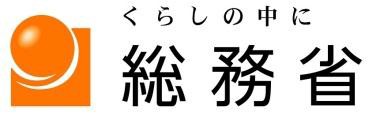 ２０１５うちな～ＩＣＴビジネスプラン発表会今後の進め方（日程表）≪セミナーの開催≫	≪発表会への応募≫スキルアップセミナー（プレ発表会）日時：12月5日(土) 14:00～ 場所：沖縄国際大学13－403教室発表会に向け、プレゼン資料の手直し、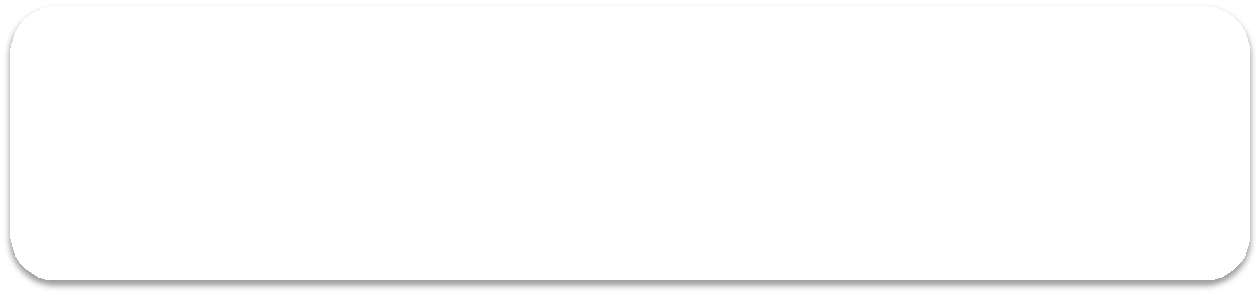 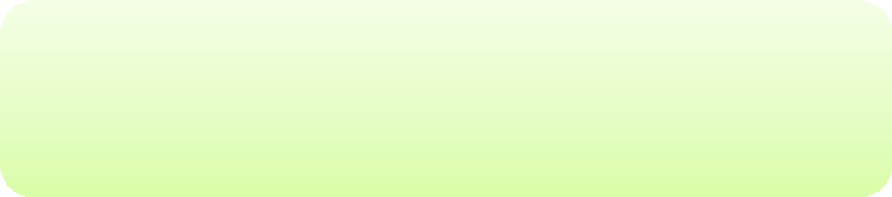 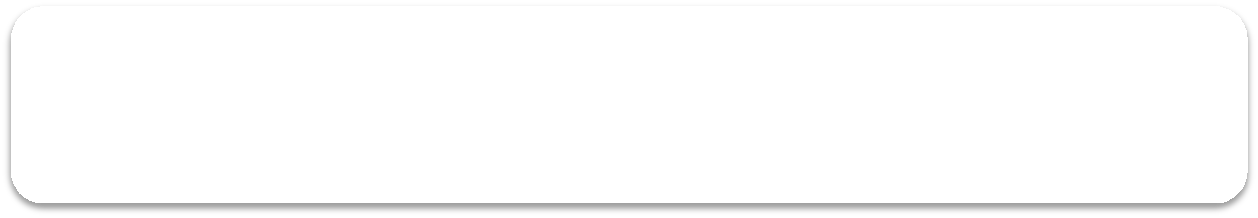 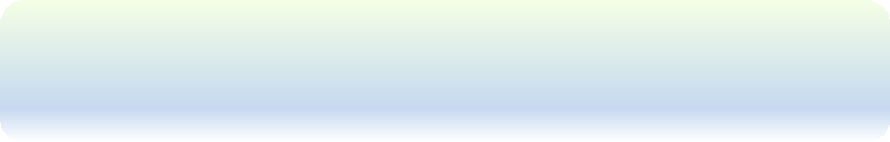 応募資料１応募提出期間：2015 年 10 月 17 日（土）～2015 年 11 月 20 日（金）１．基本情報（以下、法人のみ記入）■ 設立年数	[ □準備中  □3 年以内  □3～10 年以内  □それ以上  ]■ 第三者出資状況  [ □資金提供済	□資金提供を希望  □資金提供を希望しない  ]■ 海外展開の有無  [  □海外展開済	□海外展開を計画  □予定なし  ]■ 事業分野	[ □web サービス(ポータル・EC など) □モバイルアプリ・コンテンツ□インターネット広告	□ソフトウェア  □ASP・SaaS□電子機器など  □その他（	）]（裏面に進む）２．応募ビジネスプランの概要ビジネスモデルについての説明を中心に、「どんな製品・サービスを提供するか」「どのように利益を上 げるか」「その独自性や新規性はなにか」「市場性や成長性はあるか」等を明確にして 300 字～600 字 程度で 簡潔にご記入下さい。３．応募の目的 ※複数回答可４．応募にあたっての動機や抱負、アピールポイント等をお聞かせください。５．肖像権使用の承諾について本イベントにおけるプレゼンテーションの内容、受賞したビジネスプラン、交流会での様子は記録用に 撮影させていただき、後日撮影した動画及び画像を HP 等で公開します。以上ふりがな団体名（法人名）チーム名所属（学校名等）ふりがな性別チーム代表者  氏名男性  ・  女性チーム代表者 連絡先〒 住所〒 住所〒 住所チーム代表者 連絡先e-mail：e-mail：e-mail：チーム代表者 連絡先TEL：TEL：TEL：ホームページhttp://http://http://構成人数（代表者を含む。）メンバー（氏名）（氏名）（氏名）メンバー（氏名）（氏名）（氏名）メンバー（氏名）（氏名）（氏名）メンバー（氏名）（氏名）（氏名）